Adele  When We Were Young O=spil streng     Guitalele Akkorder     Capo på 3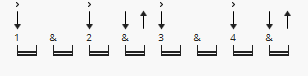 Am Em F C/EDm    CAm          Em                   F  C/E Everybody loves the things you do                   Dm                  C From the way you talk to the way you moveAm          Em         F        C/E Everybody here is watching you                      Dm                        C         C C/B  Cause you feel like home, you're like a dream come trueAm           Em                 F   C/E              But if by chance you're here alone               Dm              C   C C/B Can I have a moment before I goAm                   Em               F   C/E Cause I've been by myself all night long                Dm                 G Hoping you're someone I used to know                  F     G              You look like a movie                    Em   F You sound like a song                F        G My god this reminds me                      Em   G Of when we were young          C            Em                 F              G              Let me photograph you in this light, in case it is the last time          C         Em             F              G        That we might be exactly like we were before we realized          Am            C/E              F        Fm       We were sad of getting old, it made us restless                     Dm  F                     G      It was just like a movie, it was just like a songAm          Em               F    C/E I was so scared to face my fears               Dm                    C Cause nobody told me that you'd be hereAm            Em            F   C/E And I swore you moved overseas              Dm                     G That's what you said when you left me                        F     G              You still look like a movie                          Em   F You still sound like a song                F        G My god this reminds me                      Em   G Of when we were young          C            Em                 F              G              Let me photograph you in this light, in case it is the last time          C         Em             F              G        That we might be exactly like we were before we realized          Am            C/E              F        Fm       We were sad of getting old, it made us restless                     Dm  F                     G   G/Ab It was just like a movie, it was just like a song    Am            C/G When we were young       F             C/E When we were young       Am            C When we were young       F             G/Ab When we were young       Am     C/G         F                C/E      It's hard to admit that, everything just takes me back          Dm           C To when you were there          G            G/Ab To when you were there        Am               C/G        F               C/E And a part of me keeps holding on just in case it hasn't gone         Dm I guess I still care     G              Do you still care?                     F     G              It was just like a movie                      Em   F It was just like a song                F        G My god this reminds me                      Em   G Of when we were young       C             Em When we were young       F             G When we were young       C             Em When we were young       F             G When we were young          C            Em                 F              G              Let me photograph you in this light, in case it is the last time          C         Em             F              G        That we might be exactly like we were before we realized          Am            C/E              F       G       We were sad of getting old, it made us restless             Am             C/E               F       Fm       Oh, I'm so mad I'm getting old, it makes me reckless                     Dm  F                     G    It was just like a movie, it was just like a song               C When we were youngAm
Ao|---|---|---|---|---|
Eo|---|---|---|---|---|
Co|---|---|---|---|---|
G  |---|-x-|---|---|---|
D  |---|-x-|---|---|---|
Ao|---|---|---|---|---|Em
A .|---|-x-|---|---|---|
E  |---|---|-x-|---|---|
C  |---|---|---|-x-|---|
G  |---|---|---|-x-|---|
D..|---|-x-|---|---|---|
A  |---|---|---|---|---|F
Ao|---|---|---|---|---|
E  |-x-|---|---|---|---|
Co|---|---|---|---|---|
G  |---|-x-|---|---|---|
D  |---|---|-x-|---|---|
A  |---|---|-x-|---|---|C
A  |---|---|-x-|---|---|
Eo|---|---|---|---|---|
Co|---|---|---|---|---|
Go|---|---|---|---|---|
D  |---|-x-|---|---|---|
A  |---|---|-x-|---|---|E
A  |---|-x-|---|---|---|
E  |---|---|---|-x-|---|
C  |---|---|---|-x-|---|
G  |---|---|---|-x-|---|
D  |---|-x-|---|---|---|
A  |---|---|---|---|---|Dm
Ao|---|---|---|---|---|
E  |-x-|---|---|---|---|
C  |---|-x-|---|---|---|
G  |---|-x-|---|---|---|
Do|---|---|---|---|---|
A  |---|---|---|---|---|B
A  |---|-x-|---|---|---|
E  |---|-x-|---|---|---|
C  |---|---|-x-|---|---|
G  |---|---|---|-x-|---|
D  |---|---|---|-x-|---|
A  |---|-x-|---|---|---|G
A ..|---|-x-|---|---|---|
E  |---|---|-x-|---|---|
C  |---|-x-|---|---|---|
Go|---|---|---|---|---|
D..|---|---|---|---|---|
A  |---|---|---|---|---|Ab
A  |---|---|-x-|---|---|
E  |---|---|---|-x-|---|
C  |---|---|-x-|---|---|
G  |---|---|---|---|-x-|
D  |---|---|---|---|---|
A  |---|---|---|---|---|